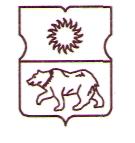 СОВЕТ ДЕПУТАТОВмуниципального округаЮЖНОЕ МЕДВЕДКОВОРЕШЕНИЕ13 февраля 2020 года № 02 / 3 – СДО согласовании проекта адресного перечня многоквартирных домов, подлежащих включению в краткосрочный план реализации в 2021, 2022 и 2023 годах региональной программы капитального ремонта общего имущества в многоквартирных домах на территории города Москвы, расположенных на территории муниципального округа Южное Медведково В соответствии с пунктом 1 статьи 1 Закона города Москвы 
от 16 декабря 2015 года № 72 «О наделении органов местного самоуправления внутригородских муниципальных образований в городе Москве отдельными полномочиями города Москвы в сфере организации и проведения капитального ремонта общего имущества в многоквартирных домах в рамках реализации региональной программы капитального ремонта общего имущества в многоквартирных домах на территории города Москвы», постановлением Правительства Москвы от 1 июня 2017 года № 328-ПП «Об утверждении Порядка реализации органами местного самоуправления внутригородских муниципальных образований в городе Москве отдельного полномочия города Москвы по согласованию адресного перечня многоквартирных домов, подлежащих включению в краткосрочный план реализации региональной программы капитального ремонта общего имущества в многоквартирных домах на территории города Москвы» и на основании обращения префектуры Северо-Восточного административного округа города Москвы от 27 января 2020 года № 01-04-167/20-14, поступившего в Совет депутатов муниципального округа Южное Медведково 28 января 2020 года (зарегистрировано 28 января 2020 года № 16/20), Совет депутатов муниципального округа Южное Медведково решил:1. Согласовать:1.1) проект адресного перечня многоквартирных домов, подлежащих включению в краткосрочный план реализации в 2021, 2022 и 2023 годах региональной программы капитального ремонта общего имущества в многоквартирных домах на территории города Москвы, расположенных на территории муниципального округа Южное Медведково, с учетом предложений Совета депутатов муниципального округа Южное Медведково по распределению по годам сроков проведения капитального ремонта общего имущества в многоквартирных домах в пределах сроков реализации названного краткосрочного плана без изменения предельного размера общей площади указанных многоквартирных домов (приложение 1).1.2) Проект адресного перечня многоквартирных домов, подлежащих включению в краткосрочный план реализации в 2021, 2022 и 2023 годах региональной программы капитального ремонта общего имущества в многоквартирных домах на территории города Москвы, расположенных на территории муниципального округа Южное Медведково, в которых запланированы работы по замене отработавшего назначенный срок службы лифта и (или) истекает назначенный срок службы лифтов (25 лет) (приложение 2).2. Направить настоящее решение в Департамент территориальных органов исполнительной власти города Москвы, префектуру Северо-Восточного административного округа города Москвы, управу района Южное Медведково города Москвы.3. Опубликовать настоящее решение в бюллетене «Московский муниципальный вестник» и разместить на официальном сайте муниципального округа Южное Медведково www.yug-medvedkovo.ru.4. Настоящее решение вступает в силу со дня его принятия.5. Контроль за выполнением настоящего решения возложить на главу муниципального округа Южное Медведково Иванова О.А.Глава муниципального округаЮжное Медведково								О.А. ИвановПриложение 1к решению Совета депутатовмуниципального округа Южное Медведковоот 13 февраля 2020 года № 02/3- СДПроект адресного перечня многоквартирных домов, подлежащих включению в краткосрочный план реализации в 2021, 2022 и 2023 годах региональной программы капитального ремонта общего имущества в многоквартирных домах на территории города Москвы, расположенных на территории муниципального округа Южное Медведково, с учетом предложений Совета депутатов муниципального округа Южное Медведково по распределению по годам сроков проведения капитального ремонта общего имущества в многоквартирных домах в пределах сроков реализации названного краткосрочного плана без изменения предельного размера  общей площади указанных многоквартирных домовПриложение 2к решению Совета депутатов муниципального округа Южное Медведковоот 13 февраля 2020 года № 02/3 - СДПроект адресного перечня многоквартирных домов, подлежащих включению в краткосрочный план реализации в 2021, 2022 и 2023 годах региональной программы капитального ремонта общего имущества в многоквартирных домах на территории города Москвы, расположенных на территории муниципального округа Южное Медведково, в которых запланированы работы по замене отработавшего назначенный срок службы лифта и (или) истекает назначенный срок службы лифтов (25 лет)1.Общая площадь многоквартирных домов (п.1), подлежащих включению в краткосрочный план, кв.м.Общая площадь многоквартирных домов (п.1), подлежащих включению в краткосрочный план, кв.м.211 251211 251211 2512.Год реализации краткосрочного плана, гг.Год реализации краткосрочного плана, гг.Предельный размер общей площади многоквартирных домов (п.1), подлежащих включению в краткосрочный план, соответствующий году реализации краткосрочного плана, кв.м.Предельный размер общей площади многоквартирных домов (п.1), подлежащих включению в краткосрочный план, соответствующий году реализации краткосрочного плана, кв.м.Предельный размер общей площади многоквартирных домов (п.1), подлежащих включению в краткосрочный план, соответствующий году реализации краткосрочного плана, кв.м.2.12021 год2021 год69 71369 71369 7132.22022 год2022 год69 71369 71369 7132.32023 год2023 годПредельный размер общей площади многоквартирных домов (п.1) на 2023 год определяется как разность между общей площадью многоквартирных домов (п.1), подлежащих включению в краткосрочный план и предельной площадью многоквартирных домов на 2021 и 2022 годы, кв.м. (п.2.3 = п.1 - п.2.1 - 2.2)Предельный размер общей площади многоквартирных домов (п.1) на 2023 год определяется как разность между общей площадью многоквартирных домов (п.1), подлежащих включению в краткосрочный план и предельной площадью многоквартирных домов на 2021 и 2022 годы, кв.м. (п.2.3 = п.1 - п.2.1 - 2.2)Предельный размер общей площади многоквартирных домов (п.1) на 2023 год определяется как разность между общей площадью многоквартирных домов (п.1), подлежащих включению в краткосрочный план и предельной площадью многоквартирных домов на 2021 и 2022 годы, кв.м. (п.2.3 = п.1 - п.2.1 - 2.2)3Административный округ города МосквыВнутригородское муниципальное образованиеАдрес многоквартирного домаОбщая площадь, кв.м.Срок выполнения работ и (или) услуг по капитальному ремонту, гг.3.1Северо-ВосточныйЮжное МедведковоДежнева пр. 5 к.19 56020213.2Северо-ВосточныйЮжное МедведковоДежнева пр. 15 к.19 54320213.3Северо-ВосточныйЮжное МедведковоЗаповедная ул. 8 к.113 18120213.4Северо-ВосточныйЮжное МедведковоЗаповедная ул. 245 86620213.5Северо-ВосточныйЮжное МедведковоЗаповедная ул. 285 90720213.6Северо-ВосточныйЮжное МедведковоСухонская ул. 114 39620213.7Северо-ВосточныйЮжное МедведковоСухонская ул. 5А5 33620213.8Северо-ВосточныйЮжное МедведковоЯсный пр. 26 к.35 8502021Итого общая площадь ремонтируемых домов в 2021 годуИтого общая площадь ремонтируемых домов в 2021 годуИтого общая площадь ремонтируемых домов в 2021 годуИтого общая площадь ремонтируемых домов в 2021 году69 6393.9Северо-ВосточныйЮжное МедведковоДежнева пр. 142 61120223.10Северо-ВосточныйЮжное МедведковоДежнева пр. 19 к.19 52920223.11Северо-ВосточныйЮжное МедведковоДежнева пр. 19 к.214 40220223.12Северо-ВосточныйЮжное МедведковоЗаповедная ул. 48 80420223.13Северо-ВосточныйЮжное МедведковоЗаповедная ул. 205 90520223.14Северо-ВосточныйЮжное МедведковоЗаповедная ул. 20А5 91320223.15Северо-ВосточныйЮжное МедведковоЯсный пр. 99 61520223.16Северо-ВосточныйЮжное МедведковоЯсный пр. 1110 8152022Итого общая площадь ремонтируемых домов в 2022 годуИтого общая площадь ремонтируемых домов в 2022 годуИтого общая площадь ремонтируемых домов в 2022 годуИтого общая площадь ремонтируемых домов в 2022 году67 5943.17Северо-ВосточныйЮжное МедведковоДежнева пр. 2А10 78720233.18Северо-ВосточныйЮжное МедведковоДежнева пр. 9 к.37 19420233.19Северо-ВосточныйЮжное МедведковоДежнева пр. 282 58920233.20Северо-ВосточныйЮжное МедведковоЗаповедная ул. 88 87020233.21Северо-ВосточныйЮжное МедведковоПолярная ул. 6 к.14 75820233.22Северо-ВосточныйЮжное МедведковоШокальского пр. 2А9 61320233.23Северо-ВосточныйЮжное МедведковоШокальского пр. 12Б9 68220233.24Северо-ВосточныйЮжное МедведковоЯсный пр. 8 к.12 60320233.25Северо-ВосточныйЮжное МедведковоЯсный пр. 139 57020233.26Северо-ВосточныйЮжное МедведковоЯсный пр. 155 75020233.27Северо-ВосточныйЮжное МедведковоЯсный пр. 24 к.12 6022023Итого общая площадь ремонтируемых домов в 2023 годуИтого общая площадь ремонтируемых домов в 2023 годуИтого общая площадь ремонтируемых домов в 2023 годуИтого общая площадь ремонтируемых домов в 2023 году74 018№п/пАдминистративный округ города МосквыВнутригородское муниципальное образованиеАдрес многоквартирного домаОбщая площадь, кв.м.Срок выполнения работ и (или) услуг по капитальному ремонту, гг.1.Северо-ВосточныйЮжное МедведковоСухонская ул. 1А9 67520212.Северо-ВосточныйЮжное МедведковоШокальского пр. 12Б9 68220213.Северо-ВосточныйЮжное МедведковоШокальского пр. 414 2042021, 20234.Северо-ВосточныйЮжное МедведковоЯсный пр. 8 к.12 60320215.Северо-ВосточныйЮжное МедведковоЯсный пр. 12 к.12 92020226.Северо-ВосточныйЮжное МедведковоШокальского пр. 6А9 6222022, 20237.Северо-ВосточныйЮжное МедведковоДежнева пр. 182 59220238.Северо-ВосточныйЮжное МедведковоДежнева пр. 19 к.214 40220239.Северо-ВосточныйЮжное МедведковоДежнева пр. 22 617202310.Северо-ВосточныйЮжное МедведковоДежнева пр. 2А10 787202311.Северо-ВосточныйЮжное МедведковоДежнева пр. 9 к.28 947202312.Северо-ВосточныйЮжное МедведковоДежнева пр. 9 к.37 194202313.Северо-ВосточныйЮжное МедведковоПолярная ул. 15 002202314.Северо-ВосточныйЮжное МедведковоПолярная ул. 144 281202315.Северо-ВосточныйЮжное МедведковоПолярная ул. 15 к.14 238202316.Северо-ВосточныйЮжное МедведковоПолярная ул. 184 795202317.Северо-ВосточныйЮжное МедведковоПолярная ул. 194 971202318.Северо-ВосточныйЮжное МедведковоПолярная ул. 24 635202319.Северо-ВосточныйЮжное МедведковоПолярная ул. 6 к.14 758202320.Северо-ВосточныйЮжное МедведковоШокальского пр. 1214 282202321.Северо-ВосточныйЮжное МедведковоШокальского пр. 69 634202322.Северо-ВосточныйЮжное МедведковоЯсный пр. 1110 815202323.Северо-ВосточныйЮжное МедведковоЯсный пр. 155 750202324.Северо-ВосточныйЮжное МедведковоЯсный пр. 267 088202325.Северо-ВосточныйЮжное МедведковоЯсный пр. 711 3352023